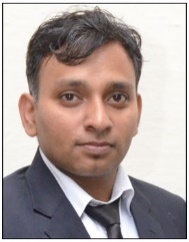 ARVIND902, Gavdevi Hill CHS.Ltd.,Gavdevi Road, Nr.Bhandup (W), Mumbai- 400078KUMARPhone:     +91 9022112208E-mail: lineaks@gmail.comObjectiveArea of InterestTo contribute to society by achieving academic excellence through continuous acquisition and dissemination of knowledge in the field of architecture, urban planning, energy management, etc.Energy Management, System Thinking, Urban Planning, Building Design, Campus Planning, and Computer Applications.Work Experience2022-Dec.232020-222012-132011-122010-11Asst. Professor; 	NIT Bhopal  	Consultant;		Kapadia Associates, MumbaiBIM Manager, Coordinator. Sr. Architect; 		Kapadia Associates, MumbaiTeam Leader, Building Information Modeling and Design. International collaboration with WOHA Architects, Hong KongJr. Architect; 		Abhikalpan Architects and Planners, 	MumbaiDesign and Planning, Building Drawings, and construction details.Architect; 		The Forms, Jaipur      Winning entry for NIFT Jodhpur Intuitional Campus Design Project Award EducationJuly 2015-TBC JAN 20242013-152005-102002-032000-01Doctor of Philosophy		 	Indian Institute of Technology RoorkeeSUBMITTED 	Thesis: Planning for Energy efficient Smart city-Jodhpur, IndiaMasters in Urban & Rural Planning 	Indian Institute of Technology Roorkee8.45 CGPA,	Thesis: Planning for Solar city-Jodhpur, IndiaBachelor of Architecture 		National Institute of Technology Jaipur7.76 CGPA	Thesis: Campus Planning for IIT JodhpurSenior Secondary 			Rajasthan State Board66.76 %,					R.C. Lodha School, PaliSecondary School			Rajasthan State Board83.84 %,					Adarsh School, PaliSoftwareProficiency MembershipStella, SPSS, DesignBuilder, ArcGIS, Photoshop, Autodesk Revit, Autocad, Vectorworks, M.S. Office, SketchUpInstitute of Town Planner India and, Council of ArchitectureJournal PublicationsKumar, A., Devadas, V. 2020 Solar Energy Generation Based Urban Development: A Case of Jodhpur City. Journal of World Academy of Science, Engineering, and Technology; Urban and Civil Engineering. ISSN:13076892 Kumar, A., Devadas, V. 2020. Analysis of Energy Consumption Based on Household Appliances in Jodhpur, India. Journal of World Academy of Science, Engineering, and Technology; Urban and Civil Engineering. ISSN:13076892Conference Publications2020Dubai2019India201820162015Kumar, A., Devadas, V., (2020). Solar Energy Generation Based Urban Development: A Case of Jodhpur City. International Conference on Creative Urbanism & City Planning, Dubai, (December 17-18, 2020). *(Best paper Presentation Awards)Kumar, A., Devadas, V., (2020). Analysis of Household Appliances Based Energy Consumption in Jodhpur City. International Conference on Creative Urbanism & City Planning, Dubai, (December 17-18, 2020). *(Best paper Presentation Awards)Kumar, A., Devadas, V., (2019). Cloud-Based Solar Energy– GIS System in India. International Conference on Future Cities, IIT Roorkee, India, (December 11-13, 2019).Kumar, A., Devadas, V., (2019). Roof-Top-based Solar Energy Management in Jodhpur City, India. International Conference on Future Cities, IIT Roorkee, India, (December 11-13, 2019).Kumar, A., Devadas, V., (2018). Analysis of Solar PV Systems in Jodhpur City, India. National Conference on Smart and Sustainable and future, Shaastra Research Conference, (pp.58-59), IIT Madras, (January 5-6, 2018).Kumar, A., Devadas, V., (2016). Role of Energy Efficient Infrastructure in creating Smart Cities. National Seminar on Renewable Energy Conservation and Efficient Use of Electricity. Institute of Engineers India, IIT Roorkee, India (February 12-13, 2018). Kumar, A., Devadas, V., (2015). Application of system dynamics technique for solar energy planning, India. 2 Days National Workshop of System Dynamics Society of India, IIT Bombay, India. (October 24, 2015). Workshop /Course AttendedIndiaFoundation Workshop on Data Science, Aug 9-11, 2021, Odin School, Madhapur, Telangana.Short-term training program on 'Sustainable Habitat’, (Sept. 24-28, 2019), VNIT Nagpur.Training program on “Provisions of Energy Conservation Building Code (ECBC)” (Jan.30 -Feb.3, 2019), Sir J. J. College of Architecture, Mumbai.Annual School on Grassroots Innovations (Jan.10- 18, 2018), NIAS- IISc Campus, Bengaluru.Academic Internship, (May 28 -July -15, 2014), The Energy and Resource Institute, TERI New-Delhi.Earthquake Resistant Practices for Students of Architecture, (July 3-8, 2008), IIT Kanpur Workshop on National Information Centre of Earthquake Engineering, IIT Kanpur.Awards/Scholarship/Achievements2020-212019-202015-202013-15Best Paper Presentation Awards in International Conference on Creative Urbanism and City Planning ICCUCP 2020-DubaiExceptional contribution as a volunteer, International Conference, ICFC- 2019, IIT Roorkee Doctoral Grant: Government of India, MHRD fellowship (Months36 - 60, Value $21,500).Masters Grant: Government of India, MHRD fellowship (Months 24, Value $2,500) Extra-Curricular Activities2015-202015-20Assistant Warden of Govind Bhawan Hostel, IIT Roorkee Member of Students Affair Council, IIT RoorkeeReferencesDr. V. Devedas (Professor)Department of Architecture and Planning, Indian Institute of Technology Roorkee,Roorkee, Uttarakhand-247667Phone- +91-9411111375E-mail: v.devadas@ar.iitr.ac.inDr. Jagdish Singh (HoD & Professor)Department of Architecture and Planning, National Institute of Technology Bhopal,Bhopal, M.P.-462003Phone- +91-9425377630 E-mail:  DeclarationI affirm that the information given in this resume is true and correct to the best of my knowledge. I also fully understand that if at any stage it is discovered that any attempt has been made by me to willfully conceal or misrepresent the facts; my appointment may be terminated as per the appointment terms and conditions.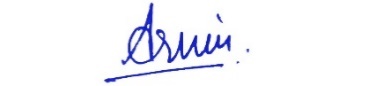 Date:	25-03-2023												Place 	BHOPAL										Arvind Kumar